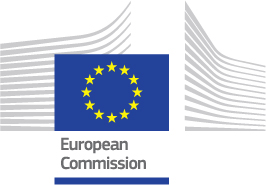 ΔΗΜΙΟΥΡΓΙΚΗ ΕΥΡΩΠΗ (2014-2020)Υποπρόγραμμα MEDIAΠρόσκληση υποβολής προτάσεων EACEA/06/2016: Υποστήριξη στον τομέα της κατάρτισηςΠΡΟΣΟΧΗ:Η παρούσα πρόσκληση υποβολής προτάσεων εξαρτάται από:τη διαθεσιμότητα των κεφαλαίων μετά την έγκριση του προϋπολογισμού για το 2016 από την αρχή προϋπολογισμού. 1.	Στόχοι και περιγραφήΗ παρούσα πρόσκληση υποβολής προτάσεων βασίζεται στον κανονισμό αριθ. 1295/2013 του Ευρωπαϊκού Κοινοβουλίου και του Συμβουλίου της 11/12/2013 σχετικά με τη θέσπιση προγράμματος για την υποστήριξη του ευρωπαϊκού πολιτιστικού και δημιουργικού τομέα (πρόγραμμα «ΔΗΜΙΟΥΡΓΙΚΗ ΕΥΡΩΠΗ»)και στο διορθωτικό της 27/06/2014.Στο πλαίσιο της ενίσχυσης της ικανότητας του οπτικοακουστικού τομέα, προτεραιότητες του υποπρογράμματος MEDIA είναι:η διευκόλυνση της απόκτησης και βελτίωσης των δεξιοτήτων και ικανοτήτων των επαγγελματιών του οπτικοακουστικού τομέα και της ανάπτυξης δικτύων, συμπεριλαμβανομένης της χρήσης των ψηφιακών τεχνολογιών, για να διασφαλιστεί η προσαρμογή στις εξελίξεις της αγοράς, η δοκιμή νέων προσεγγίσεων στην ανάπτυξη ακροατηρίου και η δοκιμή των νέων επιχειρηματικών μοντέλων.η ανάπτυξη ενός ολοκληρωμένου φάσματος μέτρων κατάρτισης που θα προάγουν την ανάπτυξη και βελτίωση των δεξιοτήτων και ικανοτήτων των επαγγελματιών του οπτικοακουστικού τομέα, την ανταλλαγή γνώσης και τις πρωτοβουλίες δικτύωσης, συμπεριλαμβανομένης της ενσωμάτωσης των ψηφιακών τεχνολογιών.2.	Επιλέξιμοι αιτούντεςΟι αιτούντες πρέπει να είναι ευρωπαϊκοί φορείς (ιδιωτικές επιχειρήσεις, μη κερδοσκοπικοί οργανισμοί, ενώσεις, φιλανθρωπικά ιδρύματα, ιδρύματα, δήμοι/δημοτικά συμβούλια, κ.λπ.), να έχουν την έδρα τους σε μία από τις χώρες που συμμετέχουν στο υποπρόγραμμα MEDIA και να τελούν υπό την κυριότητα, είτε άμεσα είτε με πλειοψηφική συμμετοχή, πολιτών από αυτές τις χώρες. Οι αιτήσεις από νομικά πρόσωπα εγκατεστημένα σε μία από τις ακόλουθες χώρες είναι επιλέξιμες εφόσον ικανοποιούνται όλες οι προϋποθέσεις που αναφέρονται στο άρθρο 8 του κανονισμού για τη θέσπιση του προγράμματος «Δημιουργική Ευρώπη» και η Επιτροπή έχει αρχίσει διαπραγματεύσεις με τη χώρα: κράτη μέλη της ΕΕ·προσχωρούσες χώρες, υποψήφιες χώρες και δυνητικά υποψήφιες χώρες για τις οποίες υπάρχει προενταξιακή στρατηγική, σύμφωνα με τις γενικές αρχές και τους γενικούς όρους για τη συμμετοχή των χωρών αυτών στα προγράμματα της Ένωσης, αρχές και όροι που θεσπίζονται στις αντίστοιχες συμφωνίες-πλαίσια, στις αποφάσεις του Συμβουλίου Σύνδεσης ή σε παρόμοιες συμφωνίες·χώρες της ΕΖΕΣ που είναι μέλη του ΕΟΧ, σύμφωνα με τις διατάξεις της συμφωνίας ΕΟΧ·την Ελβετική Συνομοσπονδία, με βάση διμερή συμφωνία που θα συναφθεί με τη χώρα αυτή·χώρες της Ευρωπαϊκής Πολιτικής Γειτονίας, σύμφωνα με τις διαδικασίες που καθορίζονται με τις εν λόγω χώρες βάσει των συμφωνιών-πλαισίων για τη συμμετοχή τους σε προγράμματα της Ευρωπαϊκής ΈνωσηςΤο πρόγραμμα είναι ανοικτό σε δράσεις διμερούς ή πολυμερούς συνεργασίας που απευθύνονται ειδικά σε επιλεγμένες χώρες ή περιφέρειες με βάση συμπληρωματικές πιστώσεις που θα καταβάλλουν αυτές οι χώρες ή περιφέρειες σύμφωνα με ειδικό διακανονισμό που θα συμφωνηθεί με αυτές.Το πρόγραμμα καθιστά εφικτές τη συνεργασία και τη λήψη κοινών ενεργειών με χώρες που δεν συμμετέχουν στο πρόγραμμα και με διεθνείς οργανισμούς οι οποίοι δραστηριοποιούνται στον πολιτιστικό και τον δημιουργικό τομέα, όπως η UNESCO, το Συμβούλιο της Ευρώπης, ο Οργανισμός Οικονομικής Συνεργασίας και Ανάπτυξης  ή ο Παγκόσμιος Οργανισμός Διανοητικής Ιδιοκτησίας, βάσει της από κοινού συμβολής τους στην υλοποίηση των στόχων του προγράμματος.Ο Οργανισμός δύναται να επιλέξει προτάσεις από υποψηφίους προερχόμενους από χώρες εκτός ΕΕ, υπό τον όρο ότι, κατά την ημερομηνία της απόφασης ανάθεσης, θα έχουν υπογραφτεί συμφωνίες οι οποίες θα καθορίζουν τις ρυθμίσεις για τη συμμετοχή των χωρών αυτών στο πρόγραμμα που θεσπίζεται με τον προαναφερθένται κανονισμό.(Επικαιροποιημένος κατάλογος των χωρών οι οποίες πληρούν τις προϋποθέσεις που αναφέρονται στο άρθρο 8 του κανονισμού και βρίσκονται ήδη σε διαπραγματεύσεις με την Επιτροπή διατίθεται στην εξής διεύθυνση:http://eacea.ec.europa.eu/creative-europe/library/eligibility-organisations-non-eu-countries_en).Φυσικά πρόσωπα δεν είναι επιλέξιμα για επιχορήγηση.Επιλέξιμες δράσειςΟι αιτήσεις πρέπει να αφορούν δραστηριότητες που στοχεύουν στην ανάπτυξη της ικανότητας των επαγγελματιών του οπτικοακουστικού τομέα να αντιλαμβάνονται και να ενσωματώνουν την ευρωπαϊκή και διεθνή διάσταση στο έργο τους, βελτιώνοντας την εμπειρογνωμοσύνη τους στους ακόλουθους τομείς:Κατάρτιση στην ανάπτυξη ακροατηρίου, στο μάρκετινγκ, στους νέους τρόπους διανομής και εκμετάλλευσης, συμπεριλαμβανομένων όσων βασίζονται στις πιο πρόσφατες ψηφιακές τεχνολογίεςΚατάρτιση στην οικονομική και εμπορική διαχείριση με στόχο τη διευκόλυνση της πρόσβασης σε χρηματοδότηση και σε νέα επιχειρηματικά μοντέλα Κατάρτιση στην ανάπτυξη και παραγωγή οπτικοακουστικών έργων, συμπεριλαμβανομένων των ικανοτήτων ανταλλαγής γνώσης και δικτύωσηςΚατάρτιση στην αντιμετώπιση των προκλήσεων της αυξανόμενης χρήσης των ψηφιακών τεχνολογιών ώστε να διασφαλιστεί η προσαρμογή στις εξελίξεις της αγοράς.Οι αιτούντες υποβάλουν αίτηση συμμετοχής σε δύο από τις ακόλουθες κατηγορίες των υποστηριζόμενων δράσεων, ανάλογα με την κλίμακα, τις ανάγκες, τους στόχους και τη διεθνή / ευρωπαϊκή διάσταση:Ευρωπαϊκές δράσεις: δράσεις που στοχεύουν στην απόκτηση και στη βελτίωση δεξιοτήτων και ικανοτήτων των επαγγελματιών που δραστηριοποιούνται κυρίως στην ΕυρώπηΔιεθνείς δράσεις: δράσεις που στοχεύουν στην απόκτηση εμπειρογνωμοσύνης, γνώσης και ικανοτήτων για ευρωπαίους επαγγελματίες που δραστηριοποιούνται εκτός Ευρώπης μέσω δικτύωσης και συνεργασίας με μη ευρωπαίους επαγγελματίες.Στο πλαίσιο της παρούσας πρόσκλησης υποβολής προτάσεων, ο αιτών υποβάλλει πρόταση με στόχο τη σύναψη διετούς εταιρικής σχέσης με το υποπρόγραμμα MEDIA μέσω ενός συμβατικού μέσου που ονομάζεται συμφωνία-πλαίσιο σύμπραξης (FPA).Για τον πρώτο χρόνο της διετούς FPA, η δράση πρέπει να ξεκινήσει μεταξύ 01/09/2016 και 31/08/2017.Η μέγιστη διάρκεια της δράσης είναι 12 μήνες. Χορηγείται κατά το μέγιστο παράταση 6 ακόμη μηνών, εφόσον ζητηθεί πριν από την καταληκτική ημερομηνία που ορίζεται στη συμφωνία. Σε κάθε περίπτωση, η μέγιστη διάρκεια είναι 18 μήνες. Κριτήρια ανάθεσηςΟι επιλέξιμες αιτήσεις θα αξιολογούνται βάσει βαθμολογίας με μέγιστο το 100, σύμφωνα με τα ακόλουθα κριτήρια και συντελεστές βαρύτητας:Συνάφεια και ευρωπαϊκή προστιθέμενη αξία (30 μονάδες)Συνάφεια του περιεχομένου της δραστηριότητας, για παράδειγμα η διεθνής/ευρωπαϊκή διάστασή της σε σχέση με τους στόχους της πρόσκλησης υποβολής προτάσεων, οι ανάγκες και οι τάσεις του κλάδου, ο βαθμός καινοτομίας του έργου αναφορικά με την υφιστάμενη προσφορά για κατάρτιση στην Ευρώπη και οι εταιρικές σχέσεις με τον οπτικοακουστικό τομέα.Ποιότητα του περιεχομένου και των δραστηριοτήτων (40 βαθμοί)Καταλληλότητα της μεθοδολογίας ως προς τους στόχους (σε μορφή η οποία να περιλαμβάνει τις καινοτόμες πτυχές που βασίζονται στη χρήση των πιο πρόσφατων ψηφιακών τεχνολογιών, την ομάδα-στόχο, την εμπειρογνωμοσύνη, τη σχέση κόστους-αποτελεσματικότητα της δραστηριότητας).Διάδοση των αποτελεσμάτων, αντίκτυπος και βιωσιμότητα του έργου (30 βαθμοί)Μηχανισμοί για τη διάδοση των καλών πρακτικών και αποτελεσμάτων σε κοινό που δεν περιορίζεται στους συμμετέχοντες, του αντίκτυπου για τους συμμετέχοντες επαγγελματίες, τις επιμέρους επιχειρήσεις και τον οπτικοακουστικό τομέα, καθώς και του αντίκτυπος στην πρόσβαση ιδιωτών και επιχειρήσεων σε διεθνή δίκτυα και αγορέςΟργάνωση της ομάδας του έργου (10 βαθμοί)Η κατανομή των ρόλων και των αρμοδιοτήτων της ομάδας, καθώς και η συνάφεια της παιδαγωγικής εμπειρογνωμοσύνης των εποπτών, των εμπειρογνωμόνων και των εκπαιδευτών ως προς τους στόχους της δράσης κατάρτισης.5.	ΠροϋπολογισμόςΟ συνολικός διαθέσιμος προϋπολογισμός εκτιμάται σε 7.3 εκατ. €. Η χρηματοδοτική συνδρομή της Ένωσης δεν μπορεί να υπερβαίνει:- το 60 % του συνόλου των επιλέξιμων δαπανών της δράσης, στην περίπτωση δράσης που υλοποιείται σε χώρες που συμμετέχουν στα υποπρόγραμμα MEDIA·- το 80 % του συνόλου των επιλέξιμων δαπανών της δράσης, στην περίπτωση δράσης που υλοποιείται σε χώρες εκτός του υποπρογράμματος MEDIA.Ο οργανισμός επιφυλάσσεται του δικαιώματος να μην χορηγήσει το σύνολο των διαθέσιμων κονδυλίων.6.	Καταληκτική ημερομηνία για την υποβολή αιτήσεωνΟι προτάσεις πρέπει να υποβληθούν το αργότερο έως τις 14/04/2016 ώρα 12.00 μεσημβρινή (ώρα Βρυξελλών), μέσω του ηλεκτρονικού εντύπου αίτησης (eForm). Δεν θα γίνει δεκτή καμία άλλη μέθοδος υποβολής αίτησης. Οι αιτούντες πρέπει να εξασφαλίσουν την παροχή όλων των εγγράφων που απαιτούνται και αναφέρονται στα ηλεκτρονικά έντυπα.7.	Πλήρεις πληροφορίεςΤο πλήρες κείμενο των κατευθυντήριων γραμμών καθώς και τα έντυπα αίτησης διατίθενται στην ακόλουθη διαδικτυακή διεύθυνση:https://eacea.ec.europa.eu/creative-europe/funding/support-training-2016-eacea062016_enΟι αιτήσεις πρέπει να συμμορφώνονται με όλους τους όρους των κατευθυντήριων γραμμών και να υποβάλλονται στα διατιθέμενα ηλεκτρονικά έντυπα.